大湾区之光，由你点亮！——深圳综合粒子设施研究院校园招聘公告一、单位简介深圳综合粒子设施研究院（以下简称“研究院”），是深圳市委市政府贯彻落实“双区驱动”和创新驱动发展国家重大战略、支撑大湾区综合性国家科学中心建设的公益性科研事业单位,于2020年4月获批成立，实行理事会领导下的院长负责制。研究院紧密围绕高水平建设综合性国家科学中心战略目标，面向国民经济主战场和世界科技前沿，汇聚全球高端创新资源，依托先行示范区政策、产业、资本、市场和技术等优势，承担“世界一流、深圳特色”的标志性、稀缺性、先进性综合粒子设施等重大科研平台的建设运营任务,服务集成电路、生物医药、先进材料和先进制造等大湾区高新技术产业，以及产业核心关键技术发展相关的物理、化学、生物、材料、医学等多学科前沿基础研究。研究院位于大湾区综合性国家科学中心核心承载区的光明科学城大科学装置集群核心区内，规划总建筑面积超过35万平方米。2020年8月18日，研究院首栋建筑综合楼开工建设。成立一年多来，研究院已汇聚各类人才200余人，预计2022年底将达到500人规模。二、招聘岗位研究员、副研究员、助理研究员；高级工程师、工程师、助理工程师、实习工程师。三、招聘专业1.物理学：理论物理、粒子物理与原子核物理、原子与分子物理、 等离子体物理、凝聚态物理、无线电物理、光学等。2.光学工程。3.核科学与技术：核能科学与工程、核燃料循环与材料、核技术及应用、辐射防护及环境保护等。4.机械工程：机械制造及其自动化、机械电子工程、机械设计及理论等。5.动力工程及工程热物理：动力机械及工程、化工过程机械、热能工程、工程热物理、流体机械及工程、制冷及低温工程等。6.仪器科学与技术：精密仪器及机械、测试计量技术及仪器等。7.电气工程：电机与电器、电力系统及其自动化、 高电压与绝缘技术、电力电子与电力传动、电工理论与新技术等。8.电子科学与技术：物理电子学、电路与系统、微电子学与固体电子学、电磁场与微波技术等。9.控制科学与工程：控制理论与控制工程、 检测技术与自动化装置、系统工程、模式识别与智能系统、导航、制导与控制等。10.信息与通信工程：通信与信息系统、 信号与信息处理等。11.计算机科学与技术：计算机系统结构、计算机软件与理论、计算机应用技术、软件工程等。12.材料科学与工程：材料物理与化学、材料学、材料加工工程等。13.化学：分析化学、物理化学（含：化学物理）、高分子化学与物理等。14.生物学：生物化学与分子生物学、生物物理学等。15.其他：数学、力学、大气科学、系统科学、测绘科学与技术、土木工程等。四、应聘方式与流程1.应聘方式：（1）手机投递：微信关注“IASF人才招聘”公众号，选择“加入我们”投递简历。（按校园招聘专业类别岗位投递）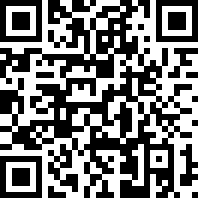 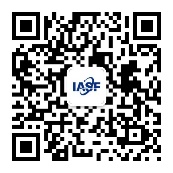 扫描关注公众号，可实时了解应聘进度。（2）电脑投递网址：直接点击如下网址投递，或进入www.iasf.ac.cn-“招贤纳士”界面投递。https://wecruit.hotjob.cn/SU61154abbbef57c65330a058b/pb/index.html2.应聘流程：五、薪酬福利1.薪酬待遇：研究院提供具有竞争力的薪酬待遇，并按规定落实有关人才待遇。2.子女入学：通过深圳市或光明区等多种途径协助解决人才子女入学。3.住房保障：优先申请光明区人才住房。4.人才服务：提供一流人才服务，专业团队协助申报各类人才及科技项目。5.其它：高标准缴纳五险一金，提供带薪年假和年度健康体检，协助落户和接收人事档案等。六、联系我们联 系 人：欧阳老师（人力资源部）联系电话：0755-21096023联系邮箱：talents@mail.iasf.ac.cn通讯地址：深圳市光明区新湖街道圳园路268号A3栋